АДМИНИСТРАЦИЯ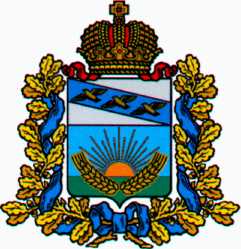 СОЛНЦЕВСКОГО РАЙОНА КУРСКОЙ ОБЛАСТИП О С Т А Н О В Л Е Н И ЕО внесении изменений в муниципальную программуСолнцевского района Курской области«Обеспечение доступным и комфортным жильем,коммунальными услугами граждан на территориисельских поселений муниципального района«Солнцевский район» Курской области»В соответствии со статьей 179 Бюджетного кодекса Российской Федерации, постановлением Администрации Солнцевского района Курской области от 06.11.2013 г. № 585 «Об утверждении Порядка разработки, реализации и оценке эффективности муниципальных программ Солнцевского района Курской области» и постановлением Администрации Солнцевского района Курской области от 05.11.2014 г. № 543 «Об утверждении перечня муниципальных программ Солнцевского района Курской области», Администрация Солнцевского района Курской области ПОСТАНОВЛЯЕТ:1. Внести в муниципальную программу Солнцевского района Курской области «Обеспечение доступным и комфортным жильем, коммунальными услугами граждан на территории сельских поселений муниципального района «Солнцевский район» Курской области», утверждённую постановлением Администрации Солнцевского района Курской области от 02.12.2019 г. № 495 следующие изменения:В паспорте муниципальной программы позицию «Объёмы бюджетных ассигнований программы» изложить в следующей редакции:1.2. Приложение № 2 «Ресурсное обеспечение муниципальной программы Солнцевского района Курской области «Обеспечение доступным и комфортным жильем, коммунальными услугами граждан на территории сельских поселений муниципального района «Солнцевский район» Курской области» изложить в новой редакции (прилагается).1.3. В паспорте муниципальной подпрограммы «Создание условий для обеспечения доступным и комфортным жильём граждан на территории сельских поселений муниципального района «Солнцевский район» Курской области» позицию «Объёмы бюджетных ассигнований подпрограммы» изложить в следующей редакции:1.4. В паспорте муниципальной подпрограммы «Обеспечение качественными услугами ЖКХ населения муниципального района «Солнцевский район» Курской области позицию «Объёмы бюджетных ассигнований подпрограммы» изложить в следующей редакции:2. Управлению инвестиционной политики и имущественных правоотношений Администрации Солнцевского района Курской области (Никифорова Л.В.) обеспечить размещение данного постановления на официальном сайте Администрации Солнцевского района Курской области в 2-х недельный срок со дня подписания настоящего постановления.3. Контроль за исполнением настоящего постановления оставляю за собой.4. Постановление вступает в силу со дня его подписания.Глава Солнцевского района                                                                  Г.Д. ЕнютинПриложение № 2к муниципальной программеСолнцевского района Курской области«Обеспечение доступным и комфортным жильём,коммунальными услугами граждан на территориисельских поселений муниципального района«Солнцевский район» Курской области»РЕСУРСНОЕ ОБЕСПЕЧЕНИЕ МУНИЦИПАЛЬНОЙ ПРОГРАММЫ СОЛНЦЕВСКОГО РАЙОНА КУРСКОЙ ОБЛАСТИ«Обеспечение доступным и комфортным жильём, коммунальными услугами граждан на территории сельских поселений муниципального района «Солнцевский район» Курской области»тыс. руб.ОТ16.05.2022№190Курская область, 306120, пос. СолнцевоКурская область, 306120, пос. СолнцевоКурская область, 306120, пос. СолнцевоОбъемы бюджетных ассигнований программыОбщий объем финансирования муниципальной программы в 2020-2024 годах составит 31 561,48637 тыс. рублей, в том числе: Общий объем финансирования по подпрограмме 1 составит 2085,793 тыс. рублей;В том числе:2020 год – 468,720 тыс. руб.;2021 год – 468,720 тыс. руб.;2022 год – 364,560 тыс. руб.;2023 год – 631,553 тыс. руб.;2024 год – 152,240 тыс. руб.Общий объем финансирования по подпрограмме 2 составит – 29473,69277 тыс. рублей.2020 год – 547,516 тыс. руб.;2021 год – 8 478,67477 тыс. руб.;2022 год – 13458,856 тыс. руб.;2023 год – 3 306,009 тыс. руб.;2024 год – 3 682,637 тыс. руб.Объемы и источники финансирования подпрограммыОбщий объем финансирования по подпрограмме 1 составит 2085,793 тыс. рублей, в том числе по годам:2020 год – 468,720 тыс. руб.;2021 год – 468,720 тыс. руб.;2022 год – 364,560 тыс. руб.;2023 год – 631,553 тыс. руб.;2024 год – 152,240 тыс. руб.В ходе реализации Подпрограммы отдельные мероприятия могут уточняться, а объем финансирования подлежит корректировке с учетом утвержденных расходов местного бюджета.Объемы и источники финансирования подпрограммыОбщий объем финансирования по подпрограмме 2 составит 29473,69277 тыс. рублей, в том числе по годам:2020 год – 547,516 тыс. руб.;2021 год – 8 478,67477 тыс. руб.;2022 год – 13458,856 тыс. руб.;2023 год – 3 306,009 тыс. руб.;2024 год – 3 682,637 тыс. руб.В ходе реализации Подпрограммы отдельные мероприятия могут уточняться, а объем финансирования подлежит корректировке с учетом утвержденных расходов местного бюджета.Наименование программы, подпрограммыИсточники финансирования, направление расходовГРБСРзПРЦСПВРВсего за период реализации Программыв т.ч. по годамв т.ч. по годамв т.ч. по годамв т.ч. по годамв т.ч. по годамв т.ч. по годамв т.ч. по годамв т.ч. по годамв т.ч. по годамНаименование программы, подпрограммыИсточники финансирования, направление расходовГРБСРзПРЦСПВРВсего за период реализации Программы2020 г.2020 г.2021 г.2021 г.2022 г.2022 г.2023 г.2023 г.2024 г.2024 г.Муниципальная программа Солнцевского района Курской области «Обеспечение доступным и комфортным жильём, коммунальными услугами граждан на территории сельских поселений муниципального района «Солнцевский район» Курской области»Всего070000000031561,486681016,236608947,394778947,3947713823,41613823,4163937,5623937,5623834,8773834,877Подпрограмма «Создание условий для обеспечения доступным и комфортным жильём граждан на территории сельских поселений муниципального района «Солнцевский район» Курской области»07100000002085,793468,720468,720468,720364,560364,560631,553631,553152,240152,240Основное мероприятие «Обеспечение жильём отдельных категорий граждан»001100407101000002085,793468,720468,720468,720364,560364,560631,553631,553152,240152,240Реализация мероприятий по обеспечению жильём молодых семей001100407101L49702085,793468,720468,720468,720364,560364,560631,553631,553152,240152,240Социальное обеспечение и иные выплаты населению001100407101L49703002085,793468,720468,720468,720364,560364,560631,553631,553152,240152,240Подпрограмма «Обеспечение качественными услугами ЖКХ населения муниципального образования «Солнцевский район» Солнцевского района Курской области0010502072000000029473,69277547,5168478,674778478,6747713458,85613458,8563306,0093306,0093682,6373682,637Основное мероприятие «Строительство, реконструкция и капитальный ремонт объектов водоснабжения»0010502072010000015530,42607350,05277,666075277,666079902,7609902,7600000Мероприятия, направленные на развитие социальной инфраструктуры муниципальных образований Курской области (Строительство водопроводной сети по ул. Рябиновая)001050207201115001058,53395,0963,533963,533000000Капитальные вложения государственной (муниципальной) собственности001050207201115004001058,53395,0963,533963,533000000Обеспечение мероприятий, направленных на развитие социальной и инженерной инфраструктуры муниципальных образований Курской области001050207201S150055,712935,050,7129350,71293000000Капитальные вложения государственной (муниципальной) собственности001050207201S150055,712935,050,7129350,71293000000Мероприятия по обеспечению населения экологически чистой водой001050207201С1427350,0250,0100,0100,0000000Закупка товаров, работ и услуг для обеспечения государственных (муниципальных) нужд001050207201С1427200350,250,0100,0100,0000000Реализация проекта «Народный бюджет»001050207201140007629,70702468,0512468,0515161,6565161,6560000Реализация проекта «Народный бюджет». «Газораспределительные сети по ул. Полевая с. Максимово Солнцевского района Курской области»00105020720114005190,1540190,154190,154000000Капитальные вложения государственной (муниципальной) собственности00105020720114005400190,1540190,154190,154000000Реализация проекта «Народный бюджет». «Капитальный ремонт водозаборного узла в д. Клевцовка Солнцевского района Курской области»00105020720114008961,8810961,881961,881000000Капитальные вложения государственной (муниципальной) собственности00105020720114008200961,8810961,881961,881000000Реализация проекта «Народный бюджет». «Капитальный ремонт водонапорных башен в с. Чермошное Солнцевского района Курской области»001050207201140091316,01601316,0161316,016000000Капитальные вложения государственной (муниципальной) собственности001050207201140092001316,01601316,0161316,016000000Реализация проекта «Народный бюджет». «Капитальный ремонт водонапорной башни в с. Чермошное ул. Дуговая Солнцевского района Курской области»001050207201140121181,6100001181,6101181,6100000Капитальные вложения государственной (муниципальной) собственности001050207201140122001181,6100001181,6101181,6100000Реализация проекта «Народный бюджет». «Капитальный ремонт водозаборного узла в с. Субботино по ул. Луговая Солнцевского района Курской области»001050207201140131399,6500001399,6501399,6500000Капитальные вложения государственной (муниципальной) собственности001050207201140132001399,6500001399,6501399,6500000Реализация проекта «Народный бюджет». «Капитальный ремонт водозаборного узла в д. Машнино Солнцевского района Курской области»001050207201140141402,4820001402,4821402,4820000Капитальные вложения государственной (муниципальной) собственности001050207201140142001402,4820001402,4821402,4820000Реализация проекта «Народный бюджет». «Капитальный ремонт водозаборного узла в с. Чермошное по ул. Кочетовка Солнцевского района Курской области»001050207201140151177,9140001177,9141177,9140000Капитальные вложения государственной (муниципальной) собственности001050207201140152001177,9140001177,9141177,9140000Реализация проекта «Народный бюджет» за счёт средств местного бюджета001050207201S40005086,4731401645,369141645,369143441,1043441,1040000Реализация проекта «Народный бюджет». «Газораспределительные сети по ул. Полевая с. Максимово Солнцевского района Курской области»001050207201S4005126,769420126,76942126,76942000000Капитальные вложения государственной (муниципальной) собственности001050207201S4005400126,769420126,76942126,76942000000Реализация проекта «Народный бюджет». «Капитальный ремонт водозаборного узла в д. Клевцовка Солнцевского района Курской области»001050207201S4008641,255320641,25532641,25532000000Капитальные вложения государственной (муниципальной) собственности001050207201S4008200641,255320641,25532641,25532000000Реализация мероприятий проекта «Народный бюджет». «Капитальный ремонт водонапорных башен в с. Чермошное Солнцевского района Курской области»001050207201S4009877,344400877,34440877,34440000000Капитальные вложения государственной (муниципальной) собственности001050207201S4009200877,344400877,34440877,34440000000Реализация проекта «Народный бюджет». «Капитальный ремонт водонапорной башни в с. Чермошное ул. Дуговая Солнцевского района Курской области»001050207201S4012787,740000787,740787,7400000Капитальные вложения государственной (муниципальной) собственности001050207201S4012200787,740000787,740787,7400000Реализация проекта «Народный бюджет». «Капитальный ремонт водозаборного узла в с. Субботино по ул. Луговая Солнцевского района Курской области»001050207201S4013933,100000933,100933,1000000Капитальные вложения государственной (муниципальной) собственности001050207201S4013200933,100000933,100933,1000000Реализация проекта «Народный бюджет». «Капитальный ремонт водозаборного узла в д. Машнино Солнцевского района Курской области»001050207201S4014934,988000934,988934,9880000Капитальные вложения государственной (муниципальной) собственности001050207201S4014200934,988000934,988934,9880000Реализация проекта «Народный бюджет». «Капитальный ремонт водозаборного узла в с. Чермошное по ул. Кочетовка Солнцевского района Курской области»001050207201S4015785,276000785,276785,2760000Капитальные вложения государственной (муниципальной) собственности001050207201S4015200785,276000785,276785,2760000Мероприятия по созданию условий для развития социальной и инженерной инфраструктуры муниципального образования001050207201С14171300,00001300,01300,00000Капитальные вложения государственной (муниципальной) собственности001050207201С14174001300,00001300,01300,00000Основное мероприятие: «Государственная регистрация недвижимости»0010412072020000011492,0586147,516601054,0001054,0003301,8963301,8963306,0093306,0093682,6373682,637Реализация мер по внесению в единый государственный реестр недвижимости сведений о границах муниципальных образований и границах населённых пунктов001041207202136007260,44103,261163,800163,8002101,3272101,3272314,2062314,2062577,8462577,846Закупка товаров, работ и услуг для обеспечения государственных (муниципальных) нужд001041207202136002007260,44103,261163,800163,8002101,3272101,3272314,2062314,2062577,8462577,846Мероприятия по внесению в Единый государственный кадастр недвижимости сведений о границах муниципальных образований и границах населённых пунктов001041207202S36003111,618944,2556070,20070,200900,569900,569991,803991,8031104,7911104,791Закупка товаров, работ и услуг для обеспечения государственных (муниципальных) нужд001041207202S36002003111,618644,2556070,20070,200900,569900,569991,803991,8031104,7911104,791Реализация мероприятий по координированию территориальных зон сельских поселений001041207202С36001120,00820,0820,0300,0300,00000Закупка товаров, работ и услуг для обеспечения государственных (муниципальных) нужд001041207202С36002001120,00820,0820,0300,0300,00000Основное мероприятие: «Организация сбора и вывоза коммунальных отходов и мусора»00105020720300000100,050,025,025,025,025,00000Мероприятия по сбору и транспортированию и твёрдых коммунальных отходов001050207203С1457100,050,025,025,025,025,00000Закупка товаров, работ и услуг для обеспечения государственных (муниципальных) нужд001050207203С1457200100,050,025,025,025,025,00000Основное мероприятие «Капитальный ремонт водозаборного узла в д. Ивановка по ул. Жуковка Ивановского сельсовета Солнцевского района Курской области»001050207026000002172,0087002172,008702172,00870000000Мероприятия по обеспечению населения экологически чистой водой001050207206С14272172,0087002172,008702172,00870000000Закупка товаров, работ и услуг для обеспечения государственных (муниципальных) нужд001050207206С14272002172,0087002172,008702172,00870000000Основное мероприятие «Реконструкция теплосетей п. Солнцево Солнцевского района Курской области»00105020720500000229,200000229,200229,2000000Мероприятие по реконструкции теплосетей п. Солнцево Солнцевского района001050207205S1500229,200000229,200229,2000000Капитальные вложения государственной (муниципальной) собственности001050207205S15004002292,00000229,200229,2000000